ЖОБААТҚАРУ КОМИТЕТІ                                           ИСПОЛНИТЕЛЬНЫЙ  КОМИТЕТ                                                       ҚАУЛЫ      ПОСТАНОВЛЕНИЕ22.02.2022  жыл									№ __  _т.Кәсіподақтың мүшелік ұйымдарында аймақтық салалық келісімдерді, ұжымдық шарттарды жасау және әлеуметтік әріптестік тиімділігін арттыру жөніндегі жұмыс жағдайы туралыКәсіподақ төрайымының орынбасары В.Ф. Беженаровтың «Кәсіподақтың мүшелік ұйымдарында аймақтық салалық келісімдерді, ұжымдық шарттарды жасау және әлеуметтік әріптестік тиімділігін арттыру жөніндегі жұмыс жағдайы туралы» ақпаратын тыңдап және талқылап, Қазақстандық салалық білім және ғылым қызметкерлері кәсіподағының Атқару комитеті: 2022 жылғы 1 қаңтардағы жағдай бойынша облыстық, астаналық, республикалық деңгейдегі қалаларда 18 келісім жасалды: 14 - облыстық; 1 – астана Нұр-Сұлтан қаласы; 2 - республикалық маңызы бар қалалар Алматы, Шымкент; 1 – Жезқазған аймағы.Барлық деңгейдегі кәсіподақ органдары серіктестермен келіссөздерді ұйымдастыру, еңбек жағдайын жақсарту, еңбекақы төлеу, қауіпсіздікті қамтамасыз ету, жұмысшылардың әлеуметтік әл-ауқатының деңгейін арттыру мәселелерін келіссөздер лауазымдарының тізіміне енгізу бойынша елеулі жұмыстар атқарды. Әлеуметтік әріптестік актілерінде қызметкерлердің әлеуметтік-экономикалық жағдайының деңгейін көтеретін лауазымдар бекітілген.Салалық кәсіподақ құрамына кіретін 8 367 бастауыш кәсіподақ ұйымының 8 365 ұйымында ұжымдық шарт жасалған. 5 еңбек ұжымында ұжымдық шарт жасасу бойынша келіссөздер жүргізілуде.Ұжымдық шарттардың қолданыс аясы кәсіподақтың 545 559 мүшесін қамтиды.Ұжымдық шарттар талаптарының маңызды бөлігі қызметкерлерге арналған әлеуметтік пакеттердің құны болып табылады. 2021 жылы ұжымдық шарттардың міндеттемелерін орындауға жұмсалған шығыстардың жалпы сомасы 4 118 366 408 теңгені құрады.Барлық деңгейдегі кәсіподақ органдарының бірінші кезектегі міндеті келісімдер мен ұжымдық шарттар талаптарының орындалуын бақылау болып табылады.Қазақстандық салалық білім және ғылым қызметкерлері кәсіподағының Атқару комитеті ҚАУЛЫ ЕТЕДІ:Кәсіподақ төрайымының орынбасары В.Ф. Беженаровтың «Кәсіподақтың мүшелік ұйымдарында аймақтық салалық келісімдерді, ұжымдық шарттарды жасау және әлеуметтік әріптестік тиімділігін арттыру жөніндегі жұмыс жағдайы туралы» ақпараттық жазбасындағы қорытындылар мен ұсыныстары, ақпараты назарға алынсын. Мүшелік ұйымдардың басқарушы органдарына: - күн тәртібіне еңбек жағдайларының, әлеуметтік кепілдіктердің сақталуының өзекті мәселелерін енгізе отырып, әлеуметтік әріптестіктің барлық деңгейлеріндегі әлеуметтік әріптестік, еңбекті, әлеуметтік-экономикалық қатынастарды реттеу жөніндегі комиссиялардың тұрақты отырысын қамтамасыз ету;- мiндеттемелердi орындамаудың әрбiр жағдайына мiндеттi түрде баға бере отырып, келiсiмдер мен ұжымдық шарттар талаптарын жұмыс берушiлердiң орындауына және құқықтық шараларды қолдануына қоғамдық бақылау саласындағы жұмысты жандандыру;- жұмыс берушiлердiң өз мiндеттемелерiн орындамау жағдайларына ерекше назар аудара отырып, әлеуметтiк әрiптестiк процестерiн (үдерістерін) көрсету тұрғысынан ақпараттық жұмысты жандандыру.Кәсіподақтың басшылығына (А. Мұқашева, В. Беженаров, Ә.Әбиева) мектепке дейінгі, орта, кәсіптік және техникалық білім беру жүйесін коммерцияландырумен байланысты ақпаратты жинауды, жағдайға қатысты анализ жасауды, ақпарат жинау жөнінде жұмыстар жүргізуді, қажетті жағдайда мемлекеттік биліктің орталық органдарына тиісті хат жолдауды (үндеу жасауды) ұсыну. Осы қаулының орындалуын бақылау Кәсіподақ төрайымының орынбасары В.Ф.Беженаровқа жүктелсін.  Төрайым								А. Мұқашева«ҚАЗАҚСТАНДЫҚ САЛАЛЫҚБІЛІМ ЖӘНЕ ҒЫЛЫМ ҚЫЗМЕТКЕРЛЕРІНІҢ КӘСІПТІК ОДАҒЫ»ҚОҒАМДЫҚ БІРЛЕСТІГІ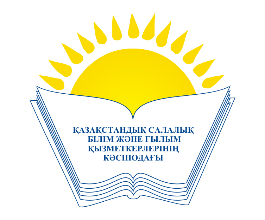    ОБЩЕСТВЕННОЕ ОБЪЕДИНЕНИЕ«КАЗАХСТАНСКИЙ ОТРАСЛЕВОЙ ПРОФЕССИОНАЛЬНЫЙ СОЮЗ РАБОТНИКОВ ОБРАЗОВАНИЯ ИНАУКИ»